KARTA PRZEDSIĘWZIĘCIA REWITALIZACYJNEGOw ramachGminnego Program Rewitalizacji dla Gminy Piaski 
na lata 2022 - 2030Gmina Piaski jest w trakcie opracowania Gminnego Programu Rewitalizacji, który określi, jakie kompleksowe działania należy podjąć na rzecz mieszkańców, przestrzeni publicznej, środowiska i gospodarki na wyznaczonym obszarze rewitalizacji.Zachęcamy Państwa do zgłaszania propozycji przedsięwzięć, które w przyszłości mogłyby być realizowane w obszarze przeznaczonym do rewitalizacji tj. Brzezice, Wola Piasecka, Kębłów, Obszar II w mieście Piaski. Wpisanie przedsięwzięcia na listę  planowanych przedsięwzięć w Gminnym Programie Rewitalizacji dla Gminy Piaski umożliwi gminie lub innemu uprawnionemu podmiotowi ubieganie się o środki unijne w ramach  programu Fundusze Europejskie dla Lubelskiego 2021-2027. Wskazane przez Państwa przedsięwzięcia mogą dotyczyć zarówno działań infrastrukturalnych, jak i działań miękkich (szkolenia, kursy, warsztaty, itp.).KARTA PRZEDSIĘWZIĘCIA REWITALIZACYJNEGOOświadczam, że zapoznałem/am się z klauzulą informacyjną o ochronie danych osobowych w związku z prowadzonymi konsultacjami społecznymi projektu uchwały Rady Miejskiej w Piaskach w sprawie wyznaczenia obszaru zdegradowanego i obszaru rewitalizacji Gminy Piaski.o poniższej treści:Zgodnie z art. 13 ust. 1 Rozporządzenia Parlamentu Europejskiego i Rady (UE) 2016/679 z dnia 27 kwietnia 2016 r. w sprawie ochrony osób fizycznych w związku 
z przetwarzaniem danych osobowych i w sprawie swobodnego przepływu takich danych oraz uchylenia dyrektywy 95/46/WE (ogólne rozporządzenie o ochronie danych zwane RODO), w związku z prowadzeniem działań konsultacyjnych projektu uchwały Rady Miejskiej Piaski w sprawie wyznaczenia obszaru zdegradowanego i obszaru rewitalizacji Gminy Piaski, informujemy że:Administratorem Pana/i danych osobowych jest Gmina Piaski reprezentowana przez Burmistrza Piask, ul. Lubelska 77, 21 – 050 Piaski, tel.: 81 58 21 020, e-mail: um@piaski.pl.Dane kontaktowe inspektora ochrony danych u Administratora : m.wroblewski-lublin@protonmail.com. Pani/Pana dane osobowe przetwarzane będą w celu prowadzenia działań konsultacyjnych projektu uchwały Rady Miejskiej w Piaskach w sprawie wyznaczenia obszaru zdegradowanego i obszaru rewitalizacji Gminy Piaski, na podstawie art. 6 ust. 1 lit. c RODO (przetwarzanie jest niezbędne do wypełnienia obowiązku prawnego ciążącego na administratorze) w zw. z 6 ust. 3 ustawy z dnia 6 grudnia 2006 r. 
o zasadach prowadzenia polityki rozwoju.Podanie danych osobowych jest dobrowolne, jednocześnie odmowa ich podania jest równoznaczna z brakiem możliwości udziału w działaniach konsultacyjnych projektu uchwały Rady Miejskiej w Piaskach w sprawie wyznaczenia obszaru zdegradowanego 
i obszaru rewitalizacji Gminy Piaski.Dane osobowe mogą być przekazywane innym organom i podmiotom zaangażowanym w proces opracowania projektu uchwały wyłącznie na podstawie obowiązujących przepisów prawa, w tym ustawy o dostępie do informacji publicznej.Podane przez Pani/Pana dane osobowe będą przetwarzane przez okres nie dłuższy niż wynikający z przepisów ustawowych z uwzględnieniem okresów przechowywania określonych w przepisach odrębnych, w tym przepisów archiwalnych. W związku z przetwarzaniem Pani/Pana danych osobowych przez Administratora - przysługują Pani/Panu prawo dostępu do treści swoich danych, prawo sprostowania swoich danych osobowych, prawo do usunięcia danych, prawo do ograniczenia przetwarzania, prawo do przenoszenia danych, prawo wniesienia sprzeciwu, Ma Pan/i prawo do wniesienia skargi do Prezesa Urzędu Ochrony Danych Osobowych, ul. Stawki 2, 00-193 Warszawa, gdyby przetwarzanie Pana/i danych osobowych naruszało przepisy RODOPana/i dane osobowe mogą być przekazywane do państwa trzeciego lub organizacji międzynarodowej tylko wtedy, jeśli przewidują to odpowiednie przepisy prawa.Państwa dane nie będą przetwarzane w sposób zautomatyzowany w tym także profilowane.Obszar rewitalizacji (mapa)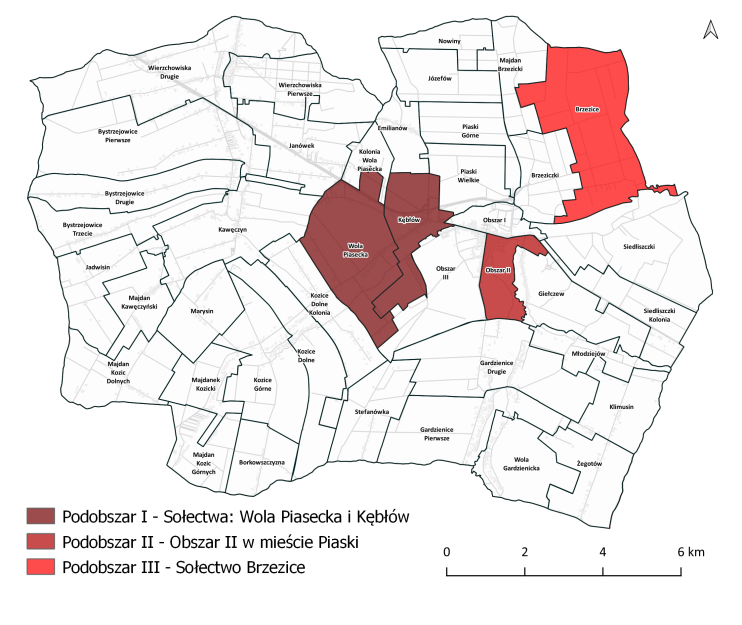 NAZWA PODMIOTU, KTÓRY BĘDZIE REALIZOWAŁ PROJEKT:
NP. GMINA, POWIAT, PRZEDSIĘBIORSTWO, STOWARZYSZENIE, SPÓŁDZIELNIA, SZKOŁA, PODMIOT LECZNICZY, ITP..............................................................................DANE OSOBY ZGŁASZAJĄCEJ: ……………………………………………………………………..Imię i nazwisko DANE OSOBY ZGŁASZAJĄCEJ: Telefon: ……………………DANE OSOBY ZGŁASZAJĄCEJ: Adres e-mail: ………………..NAZWA PRZEDSIĘWZIĘCIA:  ……………………………………………………………………..……………………………………………………………………..OPIS PRZEDSIĘWZIĘCIA ORAZ ZADANIA PLANOWANE DO REALIZACJI W RAMACH PRZEDSIĘZIECIA:……………………………………………………………………..……………………………………………………………………..……………………………………………………………………..……………………………………………………………………………………………………………………………………………………………………………………………………………………….……………………………………………………………………….ZAPLANOWANE W PRZEDSIĘWZIĘCIU UDOGODNIENIA ZAPEWNIAJĄCE DOSTĘPNOŚĆ OSOBOM ZE SZCZEGÓLNYMI POTRZEBAMI:……………………………………………………………………..……………………………………………………………………..……………………………………………………………………..……………………………………………………………………………………………………………………………………………………………………………………………………………………….……………………………………………………………………….LOKALIZACJA  PRZEDSIĘZIECIA:Ul. ……………………………..nr ……..Nr działki ……………………………..SZACOWANA WARTOŚĆ PRZEDSIĘZIECIA:………………………………………………………………………………………………………………………………………………PLANOWANY OKRES REALIZACJI:(MM/RRRR –MM/RRRR)……………………………………………………………………….ŹRÓDŁO FINANSOWANIA:(FUNDUSZE UE / ŚRODKI GMINY / ŚRODKI PRYWATNE):………………………………………………………………………PROGNOZOWANE REZULTATY PLANOWANEGO PRZEDSIĘZIECIA:(ZNACZENIE DLA OBSZARU, WPŁYW NA REDUKCJĘ PROBLEMÓW, ODDZIAŁYWANIE NA OTOCZENIE):……………………………………………………………………..……………………………………………………………………..……………………………………………………………………..……………………………………………………………………………………………………………………………………………………………………………………………………………………….……………………………………………………………………….